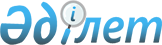 2013-2015 жылдарға арналған аудандық бюджет туралы
					
			Мерзімі біткен
			
			
		
					Қарағанды облысы Ақтоғай аудандық мәслихатының 10 сессиясының 2012 жылғы 12 желтоқсандағы N 91 шешімі. Қарағанды облысының Әділет департаментінде 2012 жылғы 26 желтоқсанда N 2068 тіркелді. Қабылданған мерзімінің өтуіне байланысты өзінің қолданылуын тоқтатады
      Қазақстан Республикасының 2008 жылғы 4 желтоқсандағы Бюджет кодексіне, Қазақстан Республикасының 2001 жылғы 23 қаңтардағы "Қазақстан Республикасындағы жергілікті мемлекеттік басқару және өзін-өзі басқару туралы" Заңына сәйкес, аудандық мәслихат ШЕШІМ ЕТТІ:
      1. 2013-2015 жылдарға арналған аудандық бюджет 1, 2 және  3 қосымшаларға сәйкес, оның ішінде 2013 жылға келесі көлемдерде бекітілсін:
      1) кірістер – 2637824 мың теңге, оның ішінде:
      салықтық түсімдер – 934621 мың теңге;
      салықтық емес түсімдер – 5113 мың теңге;
      негізгі капиталды сатудан түсетін түсімдер – 6318 мың теңге;
      трансферттердің түсімдері – 1691772 мың теңге;
      2) шығындар – 2635727 мың теңге;
      3) таза бюджеттік кредиттеу – 23589 мың теңге:
      бюджеттік кредиттер – 31158 мың теңге;
      бюджеттік кредиттерді өтеу – 7569 мың теңге;
      4) қаржы активтерімен операциялар бойынша сальдо – 42400 мың теңге:
      қаржы активтерін сатып алу – 42400 мың теңге;
      мемлекеттің қаржы активтерін сатудан түсетін түсімдер – 0 мың теңге;
      5) бюджет тапшылығы дефициті (профициті) – алу 63892 мың теңге;
      6) бюджет тапшылығын (профицитін пайдалану) қаржыландыру – 63892 мың теңге:
      қарыздар түсімі - 31158 мың теңге;
      қарыздарды өтеу – 7569 мың теңге;
      бюджет қаражатының пайдаланылатын қалдықтары – 40303 мың теңге.
      Ескерту. 1-тармаққа өзгерістер енгізілді - Қарағанды облысы Ақтоғай аудандық мәслихатының 28.03.2013 N 115 (01.01.2013 бастап қолданысқа енгізіледі); 04.07.2013 N 138 (01.01.2013 бастап қолданысқа енгізіледі); 03.10.2013 N 159 (01.01.2013 бастап қолданысқа енгізіледі); 28.11.2013 N 166 (01.01.2013 бастап қолданысқа енгізіледі); 13.12.2013 N 175 (01.01.2013 бастап қолданысқа енгізіледі) шешімдерімен.


      2. 2013 жылға арналған аудандық бюджетке кірістерді бөлу нормативтері келесі мөлшерлерде белгіленсін:
      1) жеке табыс салығы бойынша – 50 пайыздан;
      2) әлеуметтік салық бойынша – 70 пайыздан.
      3. 2013 жылға арналған аудандық бюджетке облыстық бюджеттен берілетін субвенция мөлшері – 1261920 мың теңге сомасында қарастырылсын.
      4. 2013 жылға арналған аудандық бюджет шығыстарының құрамында нысаналы трансферттер мен бюджеттік кредиттер 4 қосымшаға сәйкес қарастырылғаны ескерілсін.
      5. 2013 жылға арналған аудандық бюджеттен қаржыландырылатын, денсаулық сақтау, әлеуметтік қамсыздандыру, білім беру, мәдениет және спорттың ауылдық (селолық) жерлерде жұмыс істейтін азаматтық қызметшілерінің осындай қызмет түрлерімен қалалық жағдайда айналысатын азаматтық қызметшілердің жалақылары мен мөлшерлемелерімен салыстырғанда лауазымдық жалақылары мен тарифтік мөлшерлемелерін жиырма бес пайызға ұлғайту белгіленсін.
      6. Ақтоғай ауданы әкімдігінің 2013 жылға арналған резерві 5490 мың теңге сомасында бекітілсін.
      Ескерту. 6-тармаққа өзгерістер енгізілді - Қарағанды облысы Ақтоғай аудандық мәслихатының 03.10.2013 N 159 (01.01.2013 бастап қолданысқа енгізіледі); 28.11.2013 N 166 (01.01.2013 бастап қолданысқа енгізіледі) шешімдерімен.


      7. 2013 жылға арналған аудандық бюджетті атқару барысында секвестрлеуге жатпайтыны жергілікті бюджеттік бағдарламалардың тізбесі 5 қосымшаға сәйкес бекітілсін.
      8. 2013 жылға арналған аудандық бюджет құрамында кенттердің, селоның және селолық (ауылдық) округтердің бюджеттік бағдарламалары 6 қосымшаға сәйкес қарастырылғаны ескерілсін.
      9. Осы шешім 2013 жылдың 1 қаңтарынан бастап қолданысқа енеді.
      2012 жылғы 12 желтоқсан 2013 жылға арналған аудандық бюджет
      Ескерту. 1-қосымша жаңа редакцияда - Қарағанды облысы Ақтоғай аудандық мәслихатының 13.12.2013 N 175 (01.01.2013 бастап қолданысқа енгізіледі) шешімімен.

 2014 жылға арналған аудандық бюджет
      Ескерту. 2-қосымша жаңа редакцияда - Қарағанды облысы Ақтоғай аудандық мәслихатының 28.03.2013 N 115 (01.01.2013 бастап қолданысқа енгізіледі) шешімімен.

 2015 жылға арналған аудандық бюджет
      Ескерту. 3-қосымша жаңа редакцияда - Қарағанды облысы Ақтоғай аудандық мәслихатының 28.03.2013 N 115 (01.01.2013 бастап қолданысқа енгізіледі) шешімімен.

 2013 жылға арналған аудан бюджетінің нысаналы
трансферттері мен бюджеттік кредиттері
      Ескерту. 4-қосымша жаңа редакцияда - Қарағанды облысы Ақтоғай аудандық мәслихатының 13.12.2013 N 175 (01.01.2013 бастап қолданысқа енгізіледі) шешімімен. 2013 жылға арналған аудандық бюджетті атқару барысында секвестрлеуге жатпайтын жергілікті бюджеттік бағдарламалардың тізбесі 2013 жылға арналған аудандық бюджет құрамында кенттердің, ауылдың және ауылдық округ әкімдері аппаратының бюджеттік бағдарламалары
      Ескерту. 6-қосымша жаңа редакцияда - Қарағанды облысы Ақтоғай аудандық мәслихатының 28.11.2013 N 166 (01.01.2013 бастап қолданысқа енгізіледі) шешімімен.
					© 2012. Қазақстан Республикасы Әділет министрлігінің «Қазақстан Республикасының Заңнама және құқықтық ақпарат институты» ШЖҚ РМК
				
Сессия төрағасы
Т. Тұяқбаев
Аудандық мәслихаттың
хатшысы
М. Оңғарқұлов
КЕЛІСІЛДІ
Ақтоғай ауданының экономика
және бюджеттік жоспарлау
бөлімінің бастығы
Қ. БолғанбаевАқтоғай аудандық мәслихатының
2012 жылғы 12 желтоқсандағы
10 сессиясының N 91 шешіміне
1-қосымша
Санаты
Санаты
Санаты
Санаты
Сома (мың теңге)
Сыныбы
Сыныбы
Сыныбы
Сома (мың теңге)
Iшкi сыныбы
Iшкi сыныбы
Сома (мың теңге)
Атауы
Сома (мың теңге)
1
2
3
4
5
І. Кірістер:
2637824
1
Салықтық түсімдер
934621
01
Табыс салығы
148700
2
Жеке табыс салығы
148700
03
Әлеуметтiк салық
149223
1
Әлеуметтік салық
149223
04
Меншiкке салынатын салықтар
625149
1
Мүлiкке салынатын салықтар
598202
3
Жер салығы
3034
4
Көлiк құралдарына салынатын салық
21710
5
Бірыңғай жер салығы
2203
05
Тауарларға, жұмыстарға және қызметтерге салынатын iшкi салықтар
8745
2
Акциздер
2621
3
Табиғи және басқа да ресурстарды пайдаланғаны үшiн түсетiн түсiмдер
3044
4
Кәсiпкерлiк және кәсiби қызметтi жүргiзгенi үшiн алынатын алымдар
2873
5
Ойын бизнесіне салық
207
08
Заңдық мәнді іс-әрекеттерді жасағаны және (немесе) оған уәкілеттігі бар мемлекеттік органдар немесе лауазымды адамдар құжаттар бергені үшін алынатын міндетті төлемдер
2804
1
Мемлекеттік баж
2804
2
Салықтық емес түсiмдер
5113
01
Мемлекеттік меншіктен түсетін кірістер
951
5
Мемлекет меншігіндегі мүлікті жалға беруден түсетін кірістер
948
7
Мемлекеттік бюджеттен берілген кредиттер бойынша сыйақылар
3
04
Мемлекеттік бюджеттен қаржыландырылатын, сондай-ақ Қазақстан Республикасы Ұлттық Банкінің бюджетінен (шығыстар сметасынан) ұсталатын және қаржыландырылатын мемлекеттік мекемелер салатын айыппұлдар, өсімпұлдар, санкциялар, өндіріп алулар
16
1
Мұнай секторы ұйымдарынан түсетін түсімдерді қоспағанда, мемлекеттік бюджеттен қаржыландырылатын, сондай-ақ Қазақстан Республикасы Ұлттық Банкінің бюджетінен (шығыстар сметасынан) ұсталатын және қаржыландырылатын мемлекеттік мекемелер салатын айыппұлдар, өсімпұлдар, санкциялар, өндіріп алулар
16
06
Басқа да салықтық емес түсiмдер
4146
1
Басқа да салықтық емес түсiмдер
4146
3
Негізгі капиталды сатудан түсетін түсімдер
6318
03
Жердi және материалдық емес активтердi сату
6318
1
Жерді сату
6318
4
Трансферттердің түсімдері
1691772
02
Мемлекеттiк басқарудың жоғары тұрған органдарынан түсетiн трансферттер
1691772
2
Облыстық бюджеттен түсетiн трансферттер
1691772
Функционалдық топ
Функционалдық топ
Функционалдық топ
Функционалдық топ
Функционалдық топ
Сома (мың теңге)
Кіші функция
Кіші функция
Кіші функция
Кіші функция
Сома (мың теңге)
Бюджеттік бағдарламалардың әкімшісі
Бюджеттік бағдарламалардың әкімшісі
Бюджеттік бағдарламалардың әкімшісі
Сома (мың теңге)
Бағдарлама
Бағдарлама
Сома (мың теңге)
Атауы
Сома (мың теңге)
1
2
3
4
5
6
ІІ. Шығындар
2635727
01
Жалпы сипаттағы мемлекеттiк қызметтер
335361
1
Мемлекеттiк басқарудың жалпы функцияларын орындайтын өкiлдi, атқарушы және басқа органдар
281596
112
Аудан (облыстық маңызы бар қала) мәслихатының аппараты
16234
001
Аудан (облыстық маңызы бар қала) мәслихатының қызметін қамтамасыз ету жөніндегі қызметтер
15474
003
Мемлекеттік органның күрделі шығыстары
760
122
Аудан (облыстық маңызы бар қала) әкімінің аппараты
71953
001
Аудан (облыстық маңызы бар қала) әкімінің қызметін қамтамасыз ету жөніндегі қызметтер
71455
003
Мемлекеттік органның күрделі шығыстары
498
123
Қаладағы аудан, аудандық маңызы бар қала, кент, ауыл, ауылдық округ әкімінің аппараты
193409
001
Қаладағы аудан, аудандық маңызы бар қала, кент, ауыл, ауылдық округ әкімінің қызметін қамтамасыз ету жөніндегі қызметтер
173518
022
Мемлекеттік органның күрделі шығыстары
19891
2
Қаржылық қызмет
7190
459
Ауданның (облыстық маңызы бар қаланың) экономика және қаржы бөлімі
7190
003
Салық салу мақсатында мүлікті бағалауды жүргізу
325
011
Коммуналдық меншікке түскен мүлікті есепке алу, сақтау, бағалау және сату
4716
028
Коммуналдық меншікке мүлікті сатып алу
2149
9
Жалпы сипаттағы өзге де мемлекеттiк қызметтер
46575
459
Ауданның (облыстық маңызы бар қаланың) экономика және қаржы бөлімі
46575
001
Ауданның (облыстық маңызы бар қаланың) экономикалық саясатын қалыптастыру мен дамыту, мемлекеттік жоспарлау, бюджеттік атқару және коммуналдық меншігін басқару саласындағы мемлекеттік саясатты іске асыру жөніндегі қызметтер
41445
015
Мемлекеттік органның күрделі шығыстары
5130
02
Қорғаныс
5392
1
Әскери мұқтаждар
4498
122
Аудан (облыстық маңызы бар қала) әкімінің аппараты
4498
005
Жалпыға бірдей әскери міндетті атқару шеңберіндегі іс-шаралар
4498
2
Төтенше жағдайлар жөнiндегi жұмыстарды ұйымдастыру
894
122
Аудан (облыстық маңызы бар қала) әкімінің аппараты
894
007
Аудандық (қалалық) ауқымдағы дала өрттерінің, сондай-ақ мемлекеттік өртке қарсы қызмет органдары құрылмаған елдi мекендерде өрттердің алдын алу және оларды сөндіру жөніндегі іс-шаралар
894
04
Бiлiм беру
1484828
1
Мектепке дейiнгi тәрбие және оқыту
116150
471
Ауданның (облыстық маңызы бар қаланың) білім, дене шынықтыру және спорт бөлімі
116150
003
Мектепке дейінгі тәрбие ұйымдарының қызметін қамтамасыз ету
79050
040
Мектепке дейінгі білім беру ұйымдарында мемлекеттік білім беру тапсырысын іске асыруға
37100
2
Бастауыш, негізгі орта және жалпы орта білім беру
1273046
471
Ауданның (облыстық маңызы бар қаланың) білім, дене шынықтыру және спорт бөлімі
1273046
004
Жалпы білім беру
1245674
005
Балалар мен жеткіншектерге қосымша білім беру
27372
9
Бiлiм беру саласындағы өзге де қызметтер
95632
471
Ауданның (облыстық маңызы бар қаланың) білім, дене шынықтыру және спорт бөлімі
95632
009
Ауданның (облыстық маңызы бар қаланың) мемлекеттік білім беру мекемелер үшін оқулықтар мен оқу-әдiстемелiк кешендерді сатып алу және жеткізу
7514
010
Аудандық (қалалық) ауқымдағы мектеп олимпиадаларын және мектептен тыс іс-шараларды өткiзу
188
020
Жетім баланы (жетім балаларды) және ата-аналарының қамқорынсыз қалған баланы (балаларды) күтіп-ұстауға асыраушыларына ай сайынғы ақшалай қаражат төлемдері
4879
067
Ведомстволық бағыныстағы мемлекеттік мекемелерінің және ұйымдарының күрделі шығыстары
83051
06
Әлеуметтiк көмек және әлеуметтiк қамсыздандыру
67721
2
Әлеуметтiк көмек
46771
451
Ауданның (облыстық маңызы бар қаланың) жұмыспен қамту және әлеуметтік бағдарламалар бөлімі
46771
002
Еңбекпен қамту бағдарламасы
12297
005
Мемлекеттік атаулы әлеуметтік көмек
7046
006
Тұрғын үй көмегі
5913
007
Жергілікті өкілетті органдардың шешімі бойынша мұқтаж азаматтардың жекелеген топтарына әлеуметтік көмек
1623
010
Үйден тәрбиеленіп оқытылатын мүгедек балаларды материалдық қамтамасыз ету
109
014
Мұқтаж азаматтарға үйде әлеуметтiк көмек көрсету
6612
016
18 жасқа дейінгі балаларға мемлекеттік жәрдемақылар
11451
017
Мүгедектерді оңалту жеке бағдарламасына сәйкес, мұқтаж мүгедектерді міндетті гигиеналық құралдармен және ымдау тілі мамандарының қызмет көрсетуін, жеке көмекшілермен қамтамасыз ету
1720
9
Әлеуметтiк көмек және әлеуметтiк қамтамасыз ету салаларындағы өзге де қызметтер
20950
451
Ауданның (облыстық маңызы бар қаланың) жұмыспен қамту және әлеуметтік бағдарламалар бөлімі
20950
001
Жергілікті деңгейде халық үшін әлеуметтік бағдарламаларды жұмыспен қамтуды қамтамасыз етуді іске асыру саласындағы мемлекеттік саясатты іске асыру жөніндегі қызметтер
20742
011
Жәрдемақыларды және басқа да әлеуметтік төлемдерді есептеу, төлеу мен жеткізу бойынша қызметтерге ақы төлеу
143
021
Мемлекеттік органның күрделі шығыстары
65
07
Тұрғын үй-коммуналдық шаруашылық
274388
1
Тұрғын үй шаруашылығы
138639
455
Ауданның (облыстық маңызы бар қаланың) мәдениет және тілдерді дамыту бөлімі
5777
024
Жұмыспен қамту 2020 жол картасы бойынша қалаларды және ауылдық елді мекендерді дамыту шеңберінде объектілерді жөндеу
5777
458
Ауданның (облыстық маңызы бар қаланың) тұрғын үй-коммуналдық шаруашылығы, жолаушылар көлігі және автомобиль жолдары бөлімі
4899
004
Азаматтардың жекелеген санаттарын тұрғын үймен қамтамасыз ету
3000
041
Жұмыспен қамту 2020 жол картасы бойынша қалаларды және ауылдық елді мекендерді дамыту шеңберінде объектілерді жөндеу және абаттандыру
1899
467
Ауданның (облыстық маңызы бар қаланың) құрылыс бөлімі
127963
003
Мемлекеттік коммуналдық тұрғын үй қорының тұрғын үйін жобалау, салу және (немесе) сатып алу
123063
004
Инженерлік коммуникациялық инфрақұрылымды жобалау, дамыту, жайластыру және (немесе) сатып алу
4900
2
Коммуналдық шаруашылық
45727
458
Ауданның (облыстық маңызы бар қаланың) тұрғын үй-коммуналдық шаруашылығы, жолаушылар көлігі және автомобиль жолдары бөлімі
24186
012
Сумен жабдықтау және су бөлу жүйесінің қызмет етуі
22365
026
Ауданның (облыстық маңызы бар қаланың) коммуналдық меншігіндегі жылу жүйелерін қолдануды ұйымдастыру
1821
467
Ауданның (облыстық маңызы бар қаланың) құрылыс бөлімі
21541
006
Сумен жабдықтау және су бұру жүйесін дамыту
21541
3
Елді-мекендерді көркейту
90022
123
Қаладағы аудан, аудандық маңызы бар қала, кент, ауыл, ауылдық округ әкімінің аппараты
89397
008
Елді мекендерде көшелерді жарықтандыру
10410
009
Елді мекендердің санитариясын қамтамасыз ету
3649
011
Елді мекендерді абаттандыру мен көгалдандыру
75338
458
Ауданның (облыстық маңызы бар қаланың) тұрғын үй-коммуналдық шаруашылығы, жолаушылар көлігі және автомобиль жолдары бөлімі
625
016
Елді мекендердің санитариясын қамтамасыз ету
625
08
Мәдениет, спорт, туризм және ақпараттық кеңістiк
180665
1
Мәдениет саласындағы қызмет
85494
455
Ауданның (облыстық маңызы бар қаланың) мәдениет және тілдерді дамыту бөлімі
85494
003
Мәдени-демалыс жұмысын қолдау
85494
2
Спорт
4120
471
Ауданның (облыстық маңызы бар қаланың) білім, дене шынықтыру және спорт бөлімі
4120
014
Аудандық (облыстық маңызы бар қалалық) деңгейде спорттық жарыстар өткiзу
805
015
Әртүрлi спорт түрлерi бойынша аудан (облыстық маңызы бар қала) құрама командаларының мүшелерiн дайындау және олардың облыстық спорт жарыстарына қатысуы
3315
3
Ақпараттық кеңiстiк
46240
455
Ауданның (облыстық маңызы бар қаланың) мәдениет және тілдерді дамыту бөлімі
33652
006
Аудандық (қалалық) кiтапханалардың жұмыс iстеуi
33652
456
Ауданның (облыстық маңызы бар қаланың) ішкі саясат бөлімі
12588
002
Газеттер мен журналдар арқылы мемлекеттік ақпараттық саясат жүргізу жөніндегі қызметтер
11588
005
Телерадио хабарларын тарату арқылы мемлекеттік ақпараттық саясатты жүргізу жөніндегі қызметтер
1000
9
Мәдениет, спорт, туризм және ақпараттық кеңiстiктi ұйымдастыру жөнiндегi өзге де қызметтер
44811
455
Ауданның (облыстық маңызы бар қаланың) мәдениет және тілдерді дамыту бөлімі
29239
001
Жергілікті деңгейде тілдерді және мәдениетті дамыту саласындағы мемлекеттік саясатты іске асыру жөніндегі қызметтер
14658
032
Ведомстволық бағыныстағы мемлекеттік мекемелерінің және ұйымдарының күрделі шығыстары
14581
456
Ауданның (облыстық маңызы бар қаланың) ішкі саясат бөлімі
15572
001
Жергілікті деңгейде ақпарат, мемлекеттілікті нығайту және азаматтардың әлеуметтік сенімділігін қалыптастыру саласында мемлекеттік саясатты іске асыру жөніндегі қызметтер
10255
003
Жастар саясаты саласында іс-шараларды іске асыру
4736
006
Мемлекеттік органның күрделі шығыстары
581
09
Отын-энергетика кешенi және жер қойнауын пайдалану
65926
9
Отын-энергетика кешені және жер қойнауын пайдалану саласындағы басқа да қызметтер
65926
467
Ауданның (облыстық маңызы бар қаланың) құрылыс бөлімі
65926
009
Жылу-энергетикалық жүйені дамыту
65926
10
Ауыл, су, орман, балық шаруашылығы, ерекше қорғалатын табиғи аумақтар, қоршаған ортаны және жануарлар дүниесін қорғау, жер қатынастары
136647
1
Ауыл шаруашылығы
35114
459
Ауданның (облыстық маңызы бар қаланың) экономика және қаржы бөлімі
5737
099
Мамандардың әлеуметтік көмек көрсетуі жөніндегі шараларды іске асыру
5737
467
Ауданның (облыстық маңызы бар қаланың) құрылыс бөлімі
10924
010
Ауыл шаруашылығы объектілерін дамыту
10924
474
Ауданның (облыстық маңызы бар қаланың) ауыл шаруашылығы және ветеринария бөлімі
18453
001
Жергілікті деңгейде ауыл шаруашылығы және ветеринария саласындағы мемлекеттік саясатты іске асыру жөніндегі қызметтер
13254
003
Мемлекеттік органның күрделі шығыстары
745
007
Қаңғыбас иттер мен мысықтарды аулауды және жоюды ұйымдастыру
942
011
Жануарлардың энзоотиялық аурулары бойынша ветеринариялық іс-шараларды жүргізу
1043
012
Ауыл шаруашылығы жануарларын бірдейлендіру жөніндегі іс-шараларды жүргізу
2469
6
Жер қатынастары
30344
463
Ауданның (облыстық маңызы бар қаланың) жер қатынастары бөлімі
30344
001
Аудан (облыстық маңызы бар қала) аумағында жер қатынастарын реттеу саласындағы мемлекеттік саясатты іске асыру жөніндегі қызметтер
30167
007
Мемлекеттік органның күрделі шығыстары
177
9
Ауыл, су, орман, балық шаруашылығы, қоршаған ортаны қорғау және жер қатынастары саласындағы басқа да қызметтер
71189
474
Ауданның (облыстық маңызы бар қаланың) ауыл шаруашылығы және ветеринария бөлімі
71189
013
Эпизоотияға қарсы іс-шаралар жүргізу
71189
11
Өнеркәсіп, сәулет, қала құрылысы және құрылыс қызметі
10742
2
Сәулет, қала құрылысы және құрылыс қызметі
10742
467
Ауданның (облыстық маңызы бар қаланың) құрылыс бөлімі
9093
001
Жергілікті деңгейде құрылыс саласындағы мемлекеттік саясатты іске асыру жөніндегі қызметтер
9093
468
Ауданның (облыстық маңызы бар қаланың) сәулет және қала құрылысы бөлімі
1649
001
Жергілікті деңгейде сәулет және қала құрылысы саласындағы мемлекеттік саясатты іске асыру жөніндегі қызметтер
1449
004
Мемлекеттік органның күрделі шығыстары
200
12
Көлiк және коммуникация
25515
1
Автомобиль көлiгi
25515
458
Ауданның (облыстық маңызы бар қаланың) тұрғын үй-коммуналдық шаруашылығы, жолаушылар көлігі және автомобиль жолдары бөлімі
25515
023
Автомобиль жолдарының жұмыс істеуін қамтамасыз ету
25515
13
Басқалар
48503
9
Басқалар
48503
458
Ауданның (облыстық маңызы бар қаланың) тұрғын үй-коммуналдық шаруашылығы, жолаушылар көлігі және автомобиль жолдары бөлімі
26480
001
Жергілікті деңгейде тұрғын үй-коммуналдық шаруашылығы, жолаушылар көлігі және автомобиль жолдары саласындағы мемлекеттік саясатты іске асыру жөніндегі қызметтер
9079
013
Мемлекеттік органның күрделі шығыстары
2804
040
"Өңірлерді дамыту" Бағдарламасы шеңберінде өңірлерді экономикалық дамытуға жәрдемдесу бойынша шараларды іске асыру
14597
459
Ауданның (облыстық маңызы бар қаланың) экономика және қаржы бөлімі
5490
012
Ауданның (облыстық маңызы бар қаланың) жергілікті атқарушы органының резерві
5490
471
Ауданның (облыстық маңызы бар қаланың) білім, дене шынықтыру және спорт бөлімі
7501
001
Білім, дене шынықтыру және спорт бөлімі қызметін қамтамасыз ету
7501
494
Ауданның (облыстық маңызы бар қаланың) кәсіпкерлік және өнеркәсіп бөлімі
9032
001
Жергілікті деңгейде кәсіпкерлікті және өнеркәсіпті дамыту саласындағы мемлекеттік саясатты іске асыру жөніндегі қызметтер
9032
14
Борышқа қызмет көрсету
5
1
Борышқа қызмет көрсету
5
459
Ауданның (облыстық маңызы бар қаланың) экономика және қаржы бөлімі
5
021
Жергілікті атқарушы органдардың облыстық бюджеттен қарыздар бойынша сыйақылар мен өзге де төлемдерді төлеу бойынша борышына қызмет көрсету
5
15
Трансферттер
34
1
Трансферттер
34
459
Ауданның (облыстық маңызы бар қаланың) экономика және қаржы бөлімі
34
006
Нысаналы пайдаланылмаған (толық пайдаланылмаған) трансферттерді қайтару
34
ІІІ. Таза бюджеттік кредиттеу
23589
Бюджеттік кредиттер
31158
10
Ауыл, су, орман, балық шаруашылығы, ерекше қорғалатын табиғи аумақтар, қоршаған ортаны және жануарлар дүниесін қорғау, жер қатынастары
31158
1
Ауыл шаруашылығы
31158
459
Ауданның (облыстық маңызы бар қаланың) экономика және қаржы бөлімі
31158
018
Мамандарды әлеуметтік қолдау шараларын іске асыруға берілетін бюджеттік кредиттер
31158
Санаты
Санаты
Санаты
Санаты
Сомасы (мың теңге)
Сыныбы
Сыныбы
Сыныбы
Сомасы (мың теңге)
Ішкі сыныбы
Ішкі сыныбы
Сомасы (мың теңге)
Атауы
Сомасы (мың теңге)
1
2
3
4
5
Бюджеттік кредиттерді өтеу
7569
5
Бюджеттік кредиттерді өтеу
7569
01
Бюджеттік кредиттерді өтеу
7569
1
Мемлекеттік бюджеттен берілген бюджеттік кредиттерді өтеу
7569
Функционалдық топ
Функционалдық топ
Функционалдық топ
Функционалдық топ
Функционалдық топ
Сомасы (мың теңге)
Кіші функция
Кіші функция
Кіші функция
Кіші функция
Сомасы (мың теңге)
Бюджеттік бағдарламалардың әкiмшiсi
Бюджеттік бағдарламалардың әкiмшiсi
Бюджеттік бағдарламалардың әкiмшiсi
Сомасы (мың теңге)
Бағдарлама
Бағдарлама
Сомасы (мың теңге)
Атауы
Сомасы (мың теңге)
1
2
3
4
5
6
IV. Қаржы активтерімен операциялар бойынша сальдо
42400
Қаржы активтерін сатып алу
42400
13
Басқалар
42400
9
Басқалар
42400
458
Ауданның (облыстық маңызы бар қаланың) тұрғын үй-коммуналдық шаруашылығы, жолаушылар көлігі және автомобиль жолдары бөлімі
42400
065
Заңды тұлғалардың жарғылық капиталын қалыптастыру немесе ұлғайту
42400
Санаты
Санаты
Санаты
Санаты
Сомасы (мың теңге)
Сыныбы
Сыныбы
Сыныбы
Сомасы (мың теңге)
Ішкі сыныбы
Ішкі сыныбы
Сомасы (мың теңге)
Атауы
Сомасы (мың теңге)
1
2
3
4
5
Мемлекеттің қаржы активтерін сатудан түсетін түсімдер
0
Функционалдық топ
Функционалдық топ
Функционалдық топ
Функционалдық топ
Функционалдық топ
Сомасы (мың теңге)
Кіші функция
Кіші функция
Кіші функция
Кіші функция
Сомасы (мың теңге)
Бюджеттік бағдарламалардың әкiмшiсi
Бюджеттік бағдарламалардың әкiмшiсi
Бюджеттік бағдарламалардың әкiмшiсi
Сомасы (мың теңге)
Бағдарлама
Бағдарлама
Сомасы (мың теңге)
Атауы
Сомасы (мың теңге)
1
2
3
4
5
6
V. Бюджет тапшылығы (профициті)
-63892
VI. Бюджет тапшылығын (профицитін пайдалану) қаржыландыру
63892Ақтоғай аудандық мәслихатының
2012 жылғы 12 желтоқсандағы
10 сессиясының N 91 шешіміне
2 қосымша
Санаты
Санаты
Санаты
Санаты
Сома (мың теңге)
Сыныбы
Сыныбы
Сыныбы
Сома (мың теңге)
Iшкi сыныбы
Iшкi сыныбы
Сома (мың теңге)
Атауы
Сома (мың теңге)
1
2
3
4
5
І. Кірістер:
2412311
1
Салықтық түсімдер
1024650
01
Табыс салығы
182796
2
Жеке табыс салығы
182796
03
Әлеуметтiк салық
190154
1
Әлеуметтік салық
190154
04
Меншiкке салынатын салықтар
641461
1
Мүлiкке салынатын салықтар
616648
3
Жер салығы
951
4
Көлiк құралдарына салынатын салық
21240
5
Бірыңғай жер салығы
2622
05
Тауарларға, жұмыстарға және қызметтерге салынатын iшкi салықтар
8384
2
Акциздер
1513
3
Табиғи және басқа да ресурстарды пайдаланғаны үшiн түсетiн түсiмдер
4874
4
Кәсiпкерлiк және кәсiби қызметтi жүргiзгенi үшiн алынатын алымдар
1997
08
Заңдық мәнді іс-әрекеттерді жасағаны және (немесе) оған уәкілеттігі бар мемлекеттік органдар немесе лауазымды адамдар құжаттар бергені үшін алынатын міндетті төлемдер
1855
1
Мемлекеттік баж
1855
2
Салықтық емес түсiмдер
884
01
Мемлекеттік меншіктен түсетін кірістер
598
5
Мемлекет меншігіндегі мүлікті жалға беруден түсетін кірістер
598
06
Басқа да салықтық емес түсiмдер
286
1
Басқа да салықтық емес түсiмдер
286
3
Негізгі капиталды сатудан түсетін түсімдер
6217
03
Жердi және материалдық емес активтердi сату
6217
1
Жерді сату
6217
4
Трансферттердің түсімдері
1380560
02
Мемлекеттiк басқарудың жоғары тұрған органдарынан түсетiн трансферттер
1380560
2
Облыстық бюджеттен түсетiн трансферттер
1380560
Функционалдық топ
Функционалдық топ
Функционалдық топ
Функционалдық топ
Функционалдық топ
Сома (мың теңге)
Кіші функция
Кіші функция
Кіші функция
Кіші функция
Сома (мың теңге)
Бюджеттік бағдарламалардың әкімшісі
Бюджеттік бағдарламалардың әкімшісі
Бюджеттік бағдарламалардың әкімшісі
Сома (мың теңге)
Бағдарлама
Бағдарлама
Сома (мың теңге)
Атауы
Сома (мың теңге)
1
2
3
4
5
6
ІІ. Шығындар
2412311
01
Жалпы сипаттағы мемлекеттiк қызметтер
281192
1
Мемлекеттiк басқарудың жалпы функцияларын орындайтын өкiлдi, атқарушы және басқа органдар
251235
112
Аудан (облыстық маңызы бар қала) мәслихатының аппараты
15385
001
Аудан (облыстық маңызы бар қала) мәслихатының қызметін қамтамасыз ету жөніндегі қызметтер
15385
122
Аудан (облыстық маңызы бар қала) әкімінің аппараты
67408
001
Аудан (облыстық маңызы бар қала) әкімінің қызметін қамтамасыз ету жөніндегі қызметтер
67408
123
Қаладағы аудан, аудандық маңызы бар қала, кент, ауыл (село), ауылдық (селолық) округ әкімінің аппараты
168442
001
Қаладағы аудан, аудандық маңызы бар қаланың, кент, ауыл (село), ауылдық (селолық) округ әкімінің қызметін қамтамасыз ету жөніндегі қызметтер
168442
2
Қаржылық қызмет
17349
452
Ауданның (облыстық маңызы бар қаланың) қаржы бөлімі
17349
001
Ауданның (облыстық маңызы бар қаланың) бюджеттің орындау және ауданның (облыстық маңызы бар қаланың) коммуналдық меншігін басқару саласындағы мемлекеттік саясатты іске асыру жөніндегі қызметтер 
14712
003
Салық салу мақсатында мүлікті бағалауды жүргізу
338
028
Коммуналдық меншікке мүлікті сатып алу
2299
5
Жоспарлау және статистикалық қызмет
12608
453
Ауданның (облыстық маңызы бар қаланың) экономика және бюджеттік жоспарлау бөлімі
12608
001
Экономикалық саясатты, мемлекеттік жоспарлау жүйесін қалыптастыру және дамыту және ауданды (облыстық маңызы бар қаланы) баcқару саласындағы мемлекеттік саясатты іске асыру жөніндегі қызметтер
12608
02
Қорғаныс
5634
1
Әскери мұқтаждар
5259
122
Аудан (облыстық маңызы бар қала) әкімінің аппараты
5259
005
Жалпыға бірдей әскери міндетті атқару шеңберіндегі іс-шаралар
5259
2
Төтенше жағдайлар жөнiндегi жұмыстарды ұйымдастыру
375
122
Аудан (облыстық маңызы бар қала) әкімінің аппараты
375
007
Аудандық (қалалық) ауқымдағы дала өрттерінің, сондай-ақ мемлекеттік өртке қарсы қызмет органдары құрылмаған елдi мекендерде өрттердің алдын алу және оларды сөндіру жөніндегі іс-шаралар
375
03
Қоғамдық тәртіп, қауіпсіздік, құқықтық, сот, қылмыстық-атқару қызметі
1000
9
Қоғамдық тәртіп және қауіпсіздік саласындағы басқа да қызметтер
1000
458
Ауданның (облыстық маңызы бар қаланың) тұрғын үй-коммуналдық шаруашылығы, жолаушылар көлігі және автомобиль жолдары бөлімі
1000
021
Елдi мекендерде жол жүрісі қауiпсiздiгін қамтамасыз ету
1000
04
Бiлiм беру
1539335
1
Мектепке дейiнгi тәрбие және оқыту
90130
471
Ауданның (облыстық маңызы бар қаланың) білім, дене шынықтыру және спорт бөлімі
90130
003
Мектепке дейінгі тәрбие ұйымдарының қызметін қамтамасыз ету
90130
2
Бастауыш, негізгі орта және жалпы орта білім беру
1440979
471
Ауданның (облыстық маңызы бар қаланың) білім, дене шынықтыру және спорт бөлімі
1440979
004
Жалпы білім беру
1414523
005
Балалар мен жеткіншектерге қосымша білім беру
26456
9
Бiлiм беру саласындағы өзге де қызметтер
8226
471
Ауданның (облыстық маңызы бар қаланың) білім, дене шынықтыру және спорт бөлімі
8226
009
Ауданның (облыстық маңызы бар қаланың) мемлекеттік білім беру мекемелер үшін оқулықтар мен оқу-әдiстемелiк кешендерді сатып алу және жеткізу
8025
010
Аудандық (қалалық) ауқымдағы мектеп олимпиадаларын және мектептен тыс іс-шараларды өткiзу
201
06
Әлеуметтiк көмек және әлеуметтiк қамсыздандыру
68690
2
Әлеуметтiк көмек
46916
451
Ауданның (облыстық маңызы бар қаланың) жұмыспен қамту және әлеуметтік бағдарламалар бөлімі
46916
002
Еңбекпен қамту бағдарламасы
8627
005
Мемлекеттік атаулы әлеуметтік көмек
6783
007
Жергілікті өкілетті органдардың шешімі бойынша мұқтаж азаматтардың жекелеген топтарына әлеуметтік көмек
4715
010
Үйден тәрбиеленіп оқытылатын мүгедек балаларды материалдық қамтамасыз ету
320
014
Мұқтаж азаматтарға үйде әлеуметтiк көмек көрсету
7074
016
18 жасқа дейінгі балаларға мемлекеттік жәрдемақылар
18830
017
Мүгедектерді оңалту жеке бағдарламасына сәйкес, мұқтаж мүгедектерді міндетті гигиеналық құралдармен және ымдау тілі мамандарының қызмет көрсетуін, жеке көмекшілермен қамтамасыз ету
567
9
Әлеуметтiк көмек және әлеуметтiк қамтамасыз ету салаларындағы өзге де қызметтер
21774
451
Ауданның (облыстық маңызы бар қаланың) жұмыспен қамту және әлеуметтік бағдарламалар бөлімі
21774
001
Жергілікті деңгейде халық үшін әлеуметтік бағдарламаларды жұмыспен қамтуды қамтамасыз етуді іске асыру саласындағы мемлекеттік саясатты іске асыру жөніндегі қызметтер
21199
011
Жәрдемақыларды және басқа да әлеуметтік төлемдерді есептеу, төлеу мен жеткізу бойынша қызметтерге ақы төлеу
575
07
Тұрғын үй-коммуналдық шаруашылық
179830
1
Тұрғын үй шаруашылығы
66000
458
Ауданның (облыстық маңызы бар қаланың) тұрғын үй-коммуналдық шаруашылығы, жолаушылар көлігі және автомобиль жолдары бөлімі
6000
004
Азаматтардың жекелеген санаттарын тұрғын үймен қамтамасыз ету
6000
472
Ауданның (облыстық маңызы бар қаланың) құрылыс, сәулет және қала құрылысы бөлімі
60000
003
Мемлекеттік коммуналдық тұрғын үй қорының тұрғын үйін жобалау, салу және (немесе) сатып алу
45000
004
Инженерлік коммуникациялық инфрақұрылымды жобалау, дамыту, жайластыру және (немесе) сатып алу
15000
2
Коммуналдық шаруашылық
35000
458
Ауданның (облыстық маңызы бар қаланың) тұрғын үй-коммуналдық шаруашылығы, жолаушылар көлігі және автомобиль жолдары бөлімі
35000
012
Сумен жабдықтау және су бұру жүйесінің қызмет етуі
25000
026
Ауданның (облыстық маңызы бар қаланың) коммуналдық меншігіндегі жылу жүйелерін қолдануды ұйымдастыру
10000
3
Елді-мекендерді көркейту
78830
123
Қаладағы аудан, аудандық маңызы бар қала, кент, ауыл (село), ауылдық (селолық) округ әкімінің аппараты
53830
008
Елді мекендерде көшелерді жарықтандыру
25000
009
Елді мекендердің санитариясын қамтамасыз ету
3830
011
Елді мекендерді абаттандыру мен көгалдандыру
25000
458
Ауданның (облыстық маңызы бар қаланың) тұрғын үй-коммуналдық шаруашылығы, жолаушылар көлігі және автомобиль жолдары бөлімі
25000
018
Елдi мекендердi абаттандыру және көгалдандыру
25000
08
Мәдениет, спорт, туризм және ақпараттық кеңістiк
180688
1
Мәдениет саласындағы қызмет
90702
455
Ауданның (облыстық маңызы бар қаланың) мәдениет және тілдерді дамыту бөлімі
90702
003
Мәдени-демалыс жұмысын қолдау
90702
2
Спорт
4089
471
Ауданның (облыстық маңызы бар қаланың) білім, дене шынықтыру және спорт бөлімі
4089
014
Аудандық (облыстық маңызы бар қалалық) деңгейде спорттық жарыстар өткiзу
862
015
Әртүрлi спорт түрлерi бойынша аудан (облыстық маңызы бар қала) құрама командаларының мүшелерiн дайындау және олардың облыстық спорт жарыстарына қатысуы
3227
3
Ақпараттық кеңiстiк
53337
455
Ауданның (облыстық маңызы бар қаланың) мәдениет және тілдерді дамыту бөлімі
39868
006
Аудандық (қалалық) кiтапханалардың жұмыс iстеуi
39868
456
Ауданның (облыстық маңызы бар қаланың) ішкі саясат бөлімі
13469
002
Газеттер мен журналдар арқылы мемлекеттік ақпараттық саясат жүргізу жөніндегі қызметтер
12399
005
Телерадио хабарларын тарату арқылы мемлекеттік ақпараттық саясатты жүргізу жөніндегі қызметтер
1070
9
Мәдениет, спорт, туризм және ақпараттық кеңiстiктi ұйымдастыру жөнiндегi өзге де қызметтер
32560
455
Ауданның (облыстық маңызы бар қаланың) мәдениет және тілдерді дамыту бөлімі
18289
001
Жергілікті деңгейде тілдерді және мәдениетті дамыту саласындағы мемлекеттік саясатты іске асыру жөніндегі қызметтер
18289
456
Ауданның (облыстық маңызы бар қаланың) ішкі саясат бөлімі
14271
001
Жергілікті деңгейде ақпарат, мемлекеттілікті нығайту және азаматтардың әлеуметтік сенімділігін қалыптастыру саласында мемлекеттік саясатты іске асыру жөніндегі қызметтер
9270
003
Жастар саясаты саласында іс-шараларды іске асыру
4701
006
Мемлекеттік органның күрделі шығыстары
300
10
Ауыл, су, орман, балық шаруашылығы, ерекше қорғалатын табиғи аумақтар, қоршаған ортаны және жануарлар дүниесін қорғау, жер қатынастары
52551
1
Ауыл шаруашылығы
37068
472
Ауданның (облыстық маңызы бар қаланың) құрылыс, сәулет және қала құрылысы бөлімі
19500
010
Ауыл шаруашылығы объектілерін дамыту
19500
474
Ауданның (облыстық маңызы бар қаланың) ауыл шаруашылығы және ветеринария бөлімі
17568
001
Жергілікті деңгейде ауыл шаруашылығы және ветеринария саласындағы мемлекеттік саясатты іске асыру жөніндегі қызметтер
14568
012
Ауыл шаруашылығы жануарларын бірдейлендіру жөніндегі іс-шараларды жүргізу
3000
6
Жер қатынастары
15483
463
Ауданның (облыстық маңызы бар қаланың) жер қатынастары бөлімі
15483
001
Аудан (облыстық маңызы бар қала) аумағында жер қатынастарын реттеу саласындағы мемлекеттік саясатты іске асыру жөніндегі қызметтер
15483
11
Өнеркәсіп, сәулет, қала құрылысы және құрылыс қызметі
13079
2
Сәулет, қала құрылысы және құрылыс қызметі
13079
472
Ауданның (облыстық маңызы бар қаланың) құрылыс, сәулет және қала құрылысы бөлімі
13079
001
Жергілікті деңгейде құрылыс, сәулет және қала құрылысы саласындағы мемлекеттік саясатты іске асыру жөніндегі қызметтер
10579
015
Мемлекеттік органның күрделі шығыстары
2500
12
Көлiк және коммуникация
55000
1
Автомобиль көлiгi
55000
458
Ауданның (облыстық маңызы бар қаланың) тұрғын үй-коммуналдық шаруашылығы, жолаушылар көлігі және автомобиль жолдары бөлімі
55000
023
Автомобиль жолдарының жұмыс істеуін қамтамасыз ету
55000
13
Басқалар
35312
3
Кәсiпкерлiк қызметтi қолдау және бәсекелестікті қорғау
11165
469
Ауданның (облыстық маңызы бар қаланың) кәсіпкерлік бөлімі
11165
001
Жергілікті деңгейде кәсіпкерлік пен өнеркәсіпті дамыту саласындағы мемлекеттік саясатты іске асыру жөніндегі қызметтер
9665
004
Мемлекеттік органның күрделі шығыстары
1500
9
Басқалар
24147
452
Ауданның (облыстық маңызы бар қаланың) қаржы бөлімі
6420
012
Ауданның (облыстық маңызы бар қаланың) жергілікті атқарушы органының резерві
6420
458
Ауданның (облыстық маңызы бар қаланың) тұрғын үй-коммуналдық шаруашылығы, жолаушылар көлігі және автомобиль жолдары бөлімі
10702
001
Жергілікті деңгейде тұрғын үй-коммуналдық шаруашылығы, жолаушылар көлігі және автомобиль жолдары саласындағы мемлекеттік саясатты іске асыру жөніндегі қызметтер
9202
013
Мемлекеттік органның күрделі шығыстары
1500
471
Ауданның (облыстық маңызы бар қаланың) білім, дене шынықтыру және спорт бөлімі
7025
001
Білім, дене шынықтыру және спорт бөлімі қызметін қамтамасыз ету
7025
ІІІ. Таза бюджеттік кредиттеу
-7569
Бюджеттік кредиттер
0
Санаты
Санаты
Санаты
Санаты
Сомасы (мың теңге)
Сыныбы
Сыныбы
Сыныбы
Сомасы (мың теңге)
Ішкі сыныбы
Ішкі сыныбы
Сомасы (мың теңге)
Атауы
Сомасы (мың теңге)
1
2
3
4
5
Бюджеттік кредиттерді өтеу
7569
5
Бюджеттік кредиттерді өтеу
7569
01
Бюджеттік кредиттерді өтеу
7569
1
Мемлекеттік бюджеттен берілген бюджеттік кредиттерді өтеу
7569
Функционалдық топ
Функционалдық топ
Функционалдық топ
Функционалдық топ
Функционалдық топ
Сомасы (мың теңге)
Кіші функция
Кіші функция
Кіші функция
Кіші функция
Сомасы (мың теңге)
Бюджеттік бағдарламалардың әкiмшiсi
Бюджеттік бағдарламалардың әкiмшiсi
Бюджеттік бағдарламалардың әкiмшiсi
Сомасы (мың теңге)
Бағдарлама
Бағдарлама
Сомасы (мың теңге)
Атауы
Сомасы (мың теңге)
1
2
3
4
5
6
IV. Қаржы активтерімен операциялар бойынша сальдо
0
Қаржы активтерін сатып алу
0
Санаты
Санаты
Санаты
Санаты
Сомасы (мың теңге)
Сыныбы
Сыныбы
Сыныбы
Сомасы (мың теңге)
Ішкі сыныбы
Ішкі сыныбы
Сомасы (мың теңге)
Атауы
Сомасы (мың теңге)
1
2
3
4
5
Мемлекеттің қаржы активтерін сатудан түсетін түсімдер
0
Функционалдық топ
Функционалдық топ
Функционалдық топ
Функционалдық топ
Функционалдық топ
Сомасы (мың теңге)
Кіші функция
Кіші функция
Кіші функция
Кіші функция
Сомасы (мың теңге)
Бюджеттік бағдарламалардың әкiмшiсi
Бюджеттік бағдарламалардың әкiмшiсi
Бюджеттік бағдарламалардың әкiмшiсi
Сомасы (мың теңге)
Бағдарлама
Бағдарлама
Сомасы (мың теңге)
Атауы
Сомасы (мың теңге)
1
2
3
4
5
6
V. Бюджет тапшылығы (профициті)
7569
VI. Бюджет тапшылығын (профицитін пайдалану) қаржыландыру
-7569Ақтоғай аудандық мәслихатының
2012 жылғы 12 желтоқсандағы
10 сессиясының N 91 шешіміне
3 қосымша
Санаты
Санаты
Санаты
Санаты
Сома (мың теңге)
Сыныбы
Сыныбы
Сыныбы
Сома (мың теңге)
Iшкi сыныбы
Iшкi сыныбы
Сома (мың теңге)
Атауы
Сома (мың теңге)
1
2
3
4
5
І. Кірістер:
2476387
1
Салықтық түсімдер
2069810
01
Табыс салығы
518550
2
Жеке табыс салығы
518550
03
Әлеуметтiк салық
530920
1
Әлеуметтік салық
530920
04
Меншiкке салынатын салықтар
1009384
1
Мүлiкке салынатын салықтар
982892
3
Жер салығы
960
4
Көлiк құралдарына салынатын салық
22727
5
Бірыңғай жер салығы
2805
05
Тауарларға, жұмыстарға және қызметтерге салынатын iшкi салықтар
8971
2
Акциздер
1619
3
Табиғи және басқа да ресурстарды пайдаланғаны үшiн түсетiн түсiмдер
5215
4
Кәсiпкерлiк және кәсiби қызметтi жүргiзгенi үшiн алынатын алымдар
2137
08
Заңдық мәнді іс-әрекеттерді жасағаны және (немесе) оған уәкілеттігі бар мемлекеттік органдар немесе лауазымды адамдар құжаттар бергені үшін алынатын міндетті төлемдер
1985
1
Мемлекеттік баж
1985
2
Салықтық емес түсiмдер
946
01
Мемлекеттік меншіктен түсетін кірістер
639
5
Мемлекет меншігіндегі мүлікті жалға беруден түсетін кірістер
639
06
Басқа да салықтық емес түсiмдер
307
1
Басқа да салықтық емес түсiмдер
307
3
Негізгі капиталды сатудан түсетін түсімдер
6279
03
Жердi және материалдық емес активтердi сату
6279
1
Жерді сату
6279
4
Трансферттердің түсімдері
399352
02
Мемлекеттiк басқарудың жоғары тұрған органдарынан түсетiн трансферттер
399352
2
Облыстық бюджеттен түсетiн трансферттер
399352
Функционалдық топ
Функционалдық топ
Функционалдық топ
Функционалдық топ
Функционалдық топ
Сома (мың теңге)
Кіші функция
Кіші функция
Кіші функция
Кіші функция
Сома (мың теңге)
Бюджеттік бағдарламалардың әкімшісі
Бюджеттік бағдарламалардың әкімшісі
Бюджеттік бағдарламалардың әкімшісі
Сома (мың теңге)
Бағдарлама
Бағдарлама
Сома (мың теңге)
Атауы
Сома (мың теңге)
1
2
3
4
5
6
ІІ. Шығындар
2476387
01
Жалпы сипаттағы мемлекеттiк қызметтер
298416
1
Мемлекеттiк басқарудың жалпы функцияларын орындайтын өкiлдi, атқарушы және басқа органдар
268822
112
Аудан (облыстық маңызы бар қала) мәслихатының аппараты
16461
001
Аудан (облыстық маңызы бар қала) мәслихатының қызметін қамтамасыз ету жөніндегі қызметтер
16461
122
Аудан (облыстық маңызы бар қала) әкімінің аппараты
72127
001
Аудан (облыстық маңызы бар қала) әкімінің қызметін қамтамасыз ету жөніндегі қызметтер
72127
123
Қаладағы аудан, аудандық маңызы бар қала, кент, ауыл (село), ауылдық (селолық) округ әкімінің аппараты
180234
001
Қаладағы аудан, аудандық маңызы бар қаланың, кент, ауыл (село), ауылдық (селолық) округ әкімінің қызметін қамтамасыз ету жөніндегі қызметтер
180234
2
Қаржылық қызмет
16104
452
Ауданның (облыстық маңызы бар қаланың) қаржы бөлімі
16104
001
Ауданның (облыстық маңызы бар қаланың) бюджеттің орындау және ауданның (облыстық маңызы бар қаланың) коммуналдық меншігін басқару саласындағы мемлекеттік саясатты іске асыру жөніндегі қызметтер 
15742
003
Салық салу мақсатында мүлікті бағалауды жүргізу
362
5
Жоспарлау және статистикалық қызмет
13490
453
Ауданның (облыстық маңызы бар қаланың) экономика және бюджеттік жоспарлау бөлімі
13490
001
Экономикалық саясатты, мемлекеттік жоспарлау жүйесін қалыптастыру және дамыту және ауданды (облыстық маңызы бар қаланы) баcқару саласындағы мемлекеттік саясатты іске асыру жөніндегі қызметтер
13490
02
Қорғаныс
6028
1
Әскери мұқтаждар
5627
122
Аудан (облыстық маңызы бар қала) әкімінің аппараты
5627
005
Жалпыға бірдей әскери міндетті атқару шеңберіндегі іс-шаралар
5627
2
Төтенше жағдайлар жөнiндегi жұмыстарды ұйымдастыру
401
122
Аудан (облыстық маңызы бар қала) әкімінің аппараты
401
007
Аудандық (қалалық) ауқымдағы дала өрттерінің, сондай-ақ мемлекеттік өртке қарсы қызмет органдары құрылмаған елдi мекендерде өрттердің алдын алу және оларды сөндіру жөніндегі іс-шаралар
401
03
Қоғамдық тәртіп, қауіпсіздік, құқықтық, сот, қылмыстық-атқару қызметі
1200
9
Қоғамдық тәртіп және қауіпсіздік саласындағы басқа да қызметтер
1200
458
Ауданның (облыстық маңызы бар қаланың) тұрғын үй-коммуналдық шаруашылығы, жолаушылар көлігі және автомобиль жолдары бөлімі
1200
021
Елдi мекендерде жол жүрісі қауiпсiздiгін қамтамасыз ету
1200
04
Бiлiм беру
1637375
1
Мектепке дейiнгi тәрбие және оқыту
88825
471
Ауданның (облыстық маңызы бар қаланың) білім, дене шынықтыру және спорт бөлімі
88825
003
Мектепке дейінгі тәрбие ұйымдарының қызметін қамтамасыз ету
88825
2
Бастауыш, негізгі орта және жалпы орта білім беру
1539749
471
Ауданның (облыстық маңызы бар қаланың) білім, дене шынықтыру және спорт бөлімі
1539749
004
Жалпы білім беру
1511442
005
Балалар мен жеткіншектерге қосымша білім беру
28307
9
Бiлiм беру саласындағы өзге де қызметтер
8801
471
Ауданның (облыстық маңызы бар қаланың) білім, дене шынықтыру және спорт бөлімі
8801
009
Ауданның (облыстық маңызы бар қаланың) мемлекеттік білім беру мекемелер үшін оқулықтар мен оқу-әдiстемелiк кешендерді сатып алу және жеткізу
8586
010
Аудандық (қалалық) ауқымдағы мектеп олимпиадаларын және мектептен тыс іс-шараларды өткiзу
215
06
Әлеуметтiк көмек және әлеуметтiк қамсыздандыру
73499
2
Әлеуметтiк көмек
50200
451
Ауданның (облыстық маңызы бар қаланың) жұмыспен қамту және әлеуметтік бағдарламалар бөлімі
50200
002
Еңбекпен қамту бағдарламасы
9231
005
Мемлекеттік атаулы әлеуметтік көмек 
7258
007
Жергілікті өкілетті органдардың шешімі бойынша мұқтаж азаматтардың жекелеген топтарына әлеуметтік көмек
5045
010
Үйден тәрбиеленіп оқытылатын мүгедек балаларды материалдық қамтамасыз ету
342
014
Мұқтаж азаматтарға үйде әлеуметтiк көмек көрсету
7569
016
18 жасқа дейінгі балаларға мемлекеттік жәрдемақылар
20148
017
Мүгедектерді оңалту жеке бағдарламасына сәйкес, мұқтаж мүгедектерді міндетті гигиеналық құралдармен және ымдау тілі мамандарының қызмет көрсетуін, жеке көмекшілермен қамтамасыз ету 
607
9
Әлеуметтiк көмек және әлеуметтiк қамтамасыз ету салаларындағы өзге де қызметтер
23299
451
Ауданның (облыстық маңызы бар қаланың) жұмыспен қамту және әлеуметтік бағдарламалар бөлімі
23299
001
Жергілікті деңгейде халық үшін әлеуметтік бағдарламаларды жұмыспен қамтуды қамтамасыз етуді іске асыру саласындағы мемлекеттік саясатты іске асыру жөніндегі қызметтер 
22684
011
Жәрдемақыларды және басқа да әлеуметтік төлемдерді есептеу, төлеу мен жеткізу бойынша қызметтерге ақы төлеу
615
07
Тұрғын үй-коммуналдық шаруашылық
129098
1
Тұрғын үй шаруашылығы
27000
458
Ауданның (облыстық маңызы бар қаланың) тұрғын үй-коммуналдық шаруашылығы, жолаушылар көлігі және автомобиль жолдары бөлімі
3000
004
Азаматтардың жекелеген санаттарын тұрғын үймен қамтамасыз ету
3000
472
Ауданның (облыстық маңызы бар қаланың) құрылыс, сәулет және қала құрылысы бөлімі
24000
003
Мемлекеттік коммуналдық тұрғын үй қорының тұрғын үйін жобалау, салу және (немесе) сатып алу 
20000
004
Инженерлік коммуникациялық инфрақұрылымды жобалау, дамыту, жайластыру және (немесе) сатып алу 
4000
2
Коммуналдық шаруашылық
17000
458
Ауданның (облыстық маңызы бар қаланың) тұрғын үй-коммуналдық шаруашылығы, жолаушылар көлігі және автомобиль жолдары бөлімі
17000
012
Сумен жабдықтау және су бөлу жүйесінің қызмет етуі 
17000
3
Елді-мекендерді көркейту
85098
123
Қаладағы аудан, аудандық маңызы бар қала, кент, ауыл (село), ауылдық (селолық) округ әкімінің аппараты
59098
008
Елді мекендерде көшелерді жарықтандыру
25000
009
Елді мекендердің санитариясын қамтамасыз ету
4098
011
Елді мекендерді абаттандыру мен көгалдандыру
30000
458
Ауданның (облыстық маңызы бар қаланың) тұрғын үй-коммуналдық шаруашылығы, жолаушылар көлігі және автомобиль жолдары бөлімі
26000
018
Елдi мекендердi абаттандыру және көгалдандыру
26000
08
Мәдениет, спорт, туризм және ақпараттық кеңістiк
193314
1
Мәдениет саласындағы қызмет
97050
455
Ауданның (облыстық маңызы бар қаланың) мәдениет және тілдерді дамыту бөлімі
97050
003
Мәдени-демалыс жұмысын қолдау
97050
2
Спорт
4376
471
Ауданның (облыстық маңызы бар қаланың) білім, дене шынықтыру және спорт бөлімі
4376
014
Аудандық (облыстық маңызы бар қалалық) деңгейде спорттық жарыстар өткiзу
923
015
Әртүрлi спорт түрлерi бойынша аудан (облыстық маңызы бар қала) құрама командаларының мүшелерiн дайындау және олардың облыстық спорт жарыстарына қатысуы
3453
3
Ақпараттық кеңiстiк
57070
455
Ауданның (облыстық маңызы бар қаланың) мәдениет және тілдерді дамыту бөлімі
42657
006
Аудандық (қалалық) кiтапханалардың жұмыс iстеуi
42657
456
Ауданның (облыстық маңызы бар қаланың) ішкі саясат бөлімі
14413
002
Газеттер мен журналдар арқылы мемлекеттік ақпараттық саясат жүргізу жөніндегі қызметтер
13268
005
Телерадио хабарларын тарату арқылы мемлекеттік ақпараттық саясатты жүргізу жөніндегі қызметтер
1145
9
Мәдениет, спорт, туризм және ақпараттық кеңiстiктi ұйымдастыру жөнiндегi өзге де қызметтер
34818
455
Ауданның (облыстық маңызы бар қаланың) мәдениет және тілдерді дамыту бөлімі
19570
001
Жергілікті деңгейде тілдерді және мәдениетті дамыту саласындағы мемлекеттік саясатты іске асыру жөніндегі қызметтер
19570
456
Ауданның (облыстық маңызы бар қаланың) ішкі саясат бөлімі
15248
001
Жергілікті деңгейде ақпарат, мемлекеттілікті нығайту және азаматтардың әлеуметтік сенімділігін қалыптастыру саласында мемлекеттік саясатты іске асыру жөніндегі қызметтер
9918
003
Жастар саясаты саласында іс-шараларды іске асыру
5030
006
Мемлекеттік органның күрделі шығыстары
300
10
Ауыл, су, орман, балық шаруашылығы, ерекше қорғалатын табиғи аумақтар, қоршаған ортаны және жануарлар дүниесін қорғау, жер қатынастары
55364
1
Ауыл шаруашылығы
38797
472
Ауданның (облыстық маңызы бар қаланың) құрылыс, сәулет және қала құрылысы бөлімі
20000
010
Ауыл шаруашылығы объектілерін дамыту
20000
474
Ауданның (облыстық маңызы бар қаланың) ауыл шаруашылығы және ветеринария бөлімі
18797
001
Жергілікті деңгейде ауыл шаруашылығы және ветеринария саласындағы мемлекеттік саясатты іске асыру жөніндегі қызметтер
15587
012
Ауыл шаруашылығы жануарларын бірдейлендіру жөніндегі іс-шараларды жүргізу 
3210
6
Жер қатынастары
16567
463
Ауданның (облыстық маңызы бар қаланың) жер қатынастары бөлімі
16567
001
Аудан (облыстық маңызы бар қала) аумағында жер қатынастарын реттеу саласындағы мемлекеттік саясатты іске асыру жөніндегі қызметтер
16567
11
Өнеркәсіп, сәулет, қала құрылысы және құрылыс қызметі
11319
2
Сәулет, қала құрылысы және құрылыс қызметі
11319
472
Ауданның (облыстық маңызы бар қаланың) құрылыс, сәулет және қала құрылысы бөлімі
11319
001
Жергілікті деңгейде құрылыс, сәулет және қала құрылысы саласындағы мемлекеттік саясатты іске асыру жөніндегі қызметтер
11319
12
Көлiк және коммуникация
35000
1
Автомобиль көлiгi
35000
458
Ауданның (облыстық маңызы бар қаланың) тұрғын үй-коммуналдық шаруашылығы, жолаушылар көлігі және автомобиль жолдары бөлімі
35000
023
Автомобиль жолдарының жұмыс істеуін қамтамасыз ету
35000
13
Басқалар
35774
3
Кәсiпкерлiк қызметтi қолдау және бәсекелестікті қорғау
10341
469
Ауданның (облыстық маңызы бар қаланың) кәсіпкерлік бөлімі
10341
001
Жергілікті деңгейде кәсіпкерлік пен өнеркәсіпті дамыту саласындағы мемлекеттік саясатты іске асыру жөніндегі қызметтер
10341
9
Басқалар
25433
452
Ауданның (облыстық маңызы бар қаланың) қаржы бөлімі
6870
012
Ауданның (облыстық маңызы бар қаланың) жергілікті атқарушы органының резерві
6870
458
Ауданның (облыстық маңызы бар қаланың) тұрғын үй-коммуналдық шаруашылығы, жолаушылар көлігі және автомобиль жолдары бөлімі
11047
001
Жергілікті деңгейде тұрғын үй-коммуналдық шаруашылығы, жолаушылар көлігі және автомобиль жолдары саласындағы мемлекеттік саясатты іске асыру жөніндегі қызметтер
9847
013
Мемлекеттік органның күрделі шығыстары
1200
471
Ауданның (облыстық маңызы бар қаланың) білім, дене шынықтыру және спорт бөлімі
7516
001
Білім, дене шынықтыру және спорт бөлімі қызметін қамтамасыз ету
7516
ІІІ. Таза бюджеттік кредиттеу
-7569
Бюджеттік кредиттер
0
Санаты
Санаты
Санаты
Санаты
Сомасы (мың теңге)
Сыныбы
Сыныбы
Сыныбы
Сомасы (мың теңге)
Ішкі сыныбы
Ішкі сыныбы
Сомасы (мың теңге)
Атауы
Сомасы (мың теңге)
1
2
3
4
5
Бюджеттік кредиттерді өтеу
7569
5
Бюджеттік кредиттерді өтеу
7569
01
Бюджеттік кредиттерді өтеу
7569
1
Мемлекеттік бюджеттен берілген бюджеттік кредиттерді өтеу
7569
Функционалдық топ
Функционалдық топ
Функционалдық топ
Функционалдық топ
Функционалдық топ
Сомасы (мың теңге)
Кіші функция
Кіші функция
Кіші функция
Кіші функция
Сомасы (мың теңге)
Бюджеттік бағдарламалардың әкiмшiсi
Бюджеттік бағдарламалардың әкiмшiсi
Бюджеттік бағдарламалардың әкiмшiсi
Сомасы (мың теңге)
Бағдарлама
Бағдарлама
Сомасы (мың теңге)
Атауы
Сомасы (мың теңге)
1
2
3
4
5
6
IV. Қаржы активтерімен операциялар бойынша сальдо
0
Қаржы активтерін сатып алу
0
Санаты
Санаты
Санаты
Санаты
Сомасы (мың теңге)
Сыныбы
Сыныбы
Сыныбы
Сомасы (мың теңге)
Ішкі сыныбы
Ішкі сыныбы
Сомасы (мың теңге)
Атауы
Сомасы (мың теңге)
1
2
3
4
5
Мемлекеттің қаржы активтерін сатудан түсетін түсімдер
0
Функционалдық топ
Функционалдық топ
Функционалдық топ
Функционалдық топ
Функционалдық топ
Сомасы (мың теңге)
Кіші функция
Кіші функция
Кіші функция
Кіші функция
Сомасы (мың теңге)
Бюджеттік бағдарламалардың әкiмшiсi
Бюджеттік бағдарламалардың әкiмшiсi
Бюджеттік бағдарламалардың әкiмшiсi
Сомасы (мың теңге)
Бағдарлама
Бағдарлама
Сомасы (мың теңге)
Атауы
Сомасы (мың теңге)
1
2
3
4
5
6
V. Бюджет тапшылығы (профициті)
7569
VI. Бюджет тапшылығын (профицитін пайдалану) қаржыландыру
-7569Ақтоғай аудандық мәслихатының
2012 жылғы 12 желтоқсандағы
10 сессиясының N 91 шешіміне
4 қосымша
Атауы
Сома (мың теңге)
1
2
Барлығы:
461010
оның ішінде:
Ағымдағы нысаналы трансферттер
214646
Нысаналы даму трансферттер
215206
Бюджеттік кредиттер
31158
Ағымдағы нысаналы трансферттер
214646
оның ішінде:
республикалық бюджеттен:
176027
Мамандарды әлеуметтік қолдау шараларын іске асыруға
5732
"Өңірлерді дамыту" Бағдарламасы шеңберінде өңірлерді экономикалық дамытуға жәрдемдесу бойынша шараларды іске асыруға
14597
Жергілікті атқарушы органдардың штаттық санын ұлғайтуға
11662
Үш деңгейлі жүйе бойынша біліктілігін арттырудан өткен мұғалімдерге еңбекақыны көтеруге
8714
Бастауыш, негізгі орта және жалпы орта білім беретін мемлекеттік мекемелердегі физика, химия, биология кабинеттерін оқу жабдығымен жарақтандыруға
2198
Қорғаншыларға (қамқоршыларға) жетім баланы (жетім балаларды) және ата-анасының қамқорлығынсыз қалған баланы (балаларды) асырап-бағу үшін ай сайын ақша қаражатын төлеуге
4879
Мектеп мұғалімдеріне және мектепке дейінгі ұйымдардың тәрбиешілеріне біліктілік санаты үшін қосымша ақы көлемін ұлғайтуға
19956
Эпизоотияға қарсы іс-шаралар жүргізуге
71189
Мектепке дейінгі білім беру ұйымдарында мемлекеттік білім беру тапсырыстарын іске асыруға
37100
облыстық бюджеттен:
38619
Білім беру нысандарының материалдық-техникалық базасын нығайтуға
29900
Жануарлардың энзоотиялық аурулары бойынша ветеринариялық іс-шараларды жүргізуге
1043
Жұмыспен қамту 2020 жол картасының шеңберінде қалаларды және ауылдық елді мекендерді дамытуға
7676
оның ішінде:
мәдениет нысандарын жөндеуге
5777
коммуналдық-инженерлік инфрақұрылым объектілерін жөндеуге және ауылдық елді мекендерді абаттандыруға
1899
Нысаналы даму трансферттері:
215206
оның ішінде:
республикалық бюджеттен:
97880
Мемлекеттік коммуналдық тұрғын үй қорының тұрғын үйін жобалау, салу және (немесе) сатып алу
97880
облыстық бюджеттен:
117326
Жылу-энергетикалық жүйені дамытуға
65926
Мемлекеттік коммуналдық тұрғын үй қорының тұрғын үйін жобалау, салу және (немесе) сатып алу
6000
Инженерлік-коммуникациялық инфрақұрылымдарды дамытуға және жайластыруға және (немесе) сатып алуға
3000
"Аққайың" коммуналдық мемлекеттік кәсіпорнының жарғылық капиталын ұлғайтуға
42400
Бюджеттік кредиттер:
31158
Мамандарды әлеуметтік қолдау шараларын іске асыру үшін бюджеттік кредиттер
31158Ақтоғай аудандық мәслихатының
2012 жылғы 12 желтоқсандағы
10 сессиясының N 91 шешіміне
5 қосымша
Функционалдық топ
Функционалдық топ
Функционалдық топ
Функционалдық топ
Бюджеттік бағдарламалардың әкiмшiсi
Бюджеттік бағдарламалардың әкiмшiсi
Бюджеттік бағдарламалардың әкiмшiсi
Бағдарлама
Бағдарлама
Атауы
1
2
3
4
4
Бiлiм беру
471
Ауданның (облыстық маңызы бар қаланың) білім, дене шынықтыру және спорт бөлімі
004
Жалпы білім беруАқтоғай аудандық мәслихатының
2012 жылғы 12 желтоқсандағы
10 сессиясының N 91 шешіміне
6 қосымша
Функционалдық топ
Функционалдық топ
Функционалдық топ
Функционалдық топ
Функционалдық топ
Сома (мың теңге)
Кіші функция
Кіші функция
Кіші функция
Кіші функция
Сома (мың теңге)
Бюджеттік бағдарламалардың әкімшісі
Бюджеттік бағдарламалардың әкімшісі
Бюджеттік бағдарламалардың әкімшісі
Сома (мың теңге)
Бағдарлама
Бағдарлама
Сома (мың теңге)
Атауы
Сома (мың теңге)
1
2
3
4
5
6
Барлығы
282806
01
Жалпы сипаттағы мемлекеттiк қызметтер 
193409
1
Мемлекеттiк басқарудың жалпы функцияларын орындайтын өкiлдi, атқарушы және басқа органдар
193409
123
Қаладағы аудан, аудандық маңызы бар қала, кент, ауыл, ауылдық округ әкімінің аппараты
193409
001
Қаладағы аудан, аудандық маңызы бар қала, кент, ауыл, ауылдық округ әкімінің қызметін қамтамасыз ету жөніндегі қызметтер
173518
оның ішінде:
Ақтоғай ауылы
12967
Нүркен ауылдық округі
13065
Қараменде би ауылдық округі
8406
Қарабұлақ ауылдық округі
8801
Шабанбай ауылдық округі
9361
Абай ауылдық округі
8691
Айыртас ауылдық округі
7546
Сарытерек ауылдық округі
8368
Тораңғалық ауылдық округі
7908
Қусақ ауылдық округі
9679
Шашубай кенті
15280
Сарышаған кенті
17561
Қызыларай ауылдық округі
9433
Кежек ауылдық округі
8016
Ортадересін ауылдық округі
9248
Тасарал ауылдық округі
7583
Жидебай ауылдық округі
11605
022
Мемлекеттік органның күрделі шығыстары
19891
оның ішінде:
Ақтоғай ауылы
541
Нүркен ауылдық округі
5935
Қараменде би ауылдық округі
419
Қарабұлақ ауылдық округі
409
Шабанбай ауылдық округі
5795
Абай ауылдық округі
816
Айыртас ауылдық округі
409
Сарытерек ауылдық округі
285
Тораңғалық ауылдық округі
709
Қусақ ауылдық округі
691
Шашубай кенті
568
Сарышаған кенті
816
Қызыларай ауылдық округі
419
Кежек ауылдық округі
536
Ортадересін ауылдық округі
419
Тасарал ауылдық округі
816
Жидебай ауылдық округі
308
07
Тұрғын үй-коммуналдық шаруашылық
89397
3
Елді-мекендерді көркейту
89397
123
Қаладағы аудан, аудандық маңызы бар қала, кент, ауыл, ауылдық округ әкімінің аппараты
89397
008
Елді мекендерде көшелерді жарықтандыру
10410
оның ішінде:
Ақтоғай ауылы
6500
Қараменде би ауылдық округі
1091
Сарытерек ауылдық округі
44
Шашубай кенті
2000
Сарышаған кенті
700
Жидебай ауылдық округі
75
009
Елді мекендердің санитариясын қамтамасыз ету
3649
оның ішінде:
Ақтоғай ауылы
900
Нүркен ауылдық округі
200
Қараменде би ауылдық округі
45
Қарабұлақ ауылдық округі
98
Шабанбай ауылдық округі
180
Абай ауылдық округі
224
Айыртас ауылдық округі
130
Сарытерек ауылдық округі
175
Тораңғалық ауылдық округі
41
Қусақ ауылдық округі
58
Шашубай кенті
380
Сарышаған кенті
700
Қызыларай ауылдық округі
58
Кежек ауылдық округі
86
Ортадересін ауылдық округі
50
Тасарал ауылдық округі
89
Жидебай ауылдық округі
235
011
Елді мекендерді абаттандыру мен көгалдандыру
75338
оның ішінде:
Ақтоғай ауылы
63758
Нүркен ауылдық округі
150
Қараменде би ауылдық округі
143
Қарабұлақ ауылдық округі
110
Шабанбай ауылдық округі
150
Абай ауылдық округі
135
Айыртас ауылдық округі
160
Сарытерек ауылдық округі
3055
Тораңғалық ауылдық округі
148
Қусақ ауылдық округі
138
Шашубай кенті
1307
Сарышаған кенті
5077
Қызыларай ауылдық округі
150
Кежек ауылдық округі
149
Ортадересін ауылдық округі
284
Тасарал ауылдық округі
89
Жидебай ауылдық округі
335